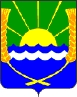 Администрация Красносадовского сельского поселения Азовского района Ростовской областиПОСТАНОВЛЕНИЕ« 22 » июля 2019 г.                            №74/9                               п.Красный СадОб утверждении отчета об исполнении плана реализации муниципальной программы «Обеспечение качественными жилищно-коммунальными услугами населения Красносадовского сельского поселения» за отчетный период 6 месяцев 2019 годаВ соответствии с постановлением Администрации Красносадовского сельского поселения от 17.10.2018г.  № 86/1 «Об утверждении Порядка разработки, реализации и оценки эффективности муниципальных программ Красносадовского сельского поселения», постановлением Администрации Красносадовского сельского поселения от 17.10.2018г. №86/2 «Об утверждении Перечня муниципальных программ Красносадовского сельского поселения», постановлением Администрации Красносадовского сельского поселения от 21.11.2018г. №92/9 «Об утверждении муниципальной программы Красносадовского сельского поселения «Обеспечение качественными жилищно-коммунальными услугами населения Красносадовского сельского поселения», постановлением Администрации Красносадовского сельского поселения от 29.12.2018г. №117 «Об утверждении Плана реализации муниципальной программы «Обеспечение качественными жилищно-коммунальными услугами населения Красносадовского сельского поселения» на 2019 год», Администрация Красносадовского сельского поселенияПОСТАНОВЛЯЕТ:1. Утвердить Отчет об исполнении плана реализации муниципальной программы «Обеспечение качественными жилищно-коммунальными услугами населения Красносадовского сельского поселения» за отчетный период 6 месяцев 2019 года, согласно приложению № 1.2. Настоящее постановление вступает в силу с момента подписания и подлежит опубликованию на официальном сайте Администрации Красносадовского сельского поселения.3. Контроль за выполнением настоящего постановления оставляю за собой.Глава АдминистрацииКрасносадовского сельского поселения 					Н.Л.ЯкубенкоПриложение № 1к постановлению № 74/9 от 22.07.2019 г.ОТЧЕТоб исполнении плана реализации муниципальной программы «Обеспечение качественными жилищно-коммунальными услугами населения Красносадовского сельского поселения» за отчетный период 6 месяцев 2019 года№ п/пНомер и наименование<4>Ответственный 
 исполнитель, соисполнитель, участник
Результат реализации (краткое описание)Факти-ческая дата начала
реали-зацииФактическая дата окончания
реализации, 
наступления 
контрольного 
событияРасходы бюджетов на реализацию муниципальной программы, тыс. рублейРасходы бюджетов на реализацию муниципальной программы, тыс. рублейРасходы бюджетов на реализацию муниципальной программы, тыс. рублейОбъемы неосвоенных средств и причины их неосвоения№ п/пНомер и наименование<4>Ответственный 
 исполнитель, соисполнитель, участник
Результат реализации (краткое описание)Факти-ческая дата начала
реали-зацииФактическая дата окончания
реализации, 
наступления 
контрольного 
событияпредусмотреномуниципальной программойпредусмотрено сводной бюджетной росписьюфакт на отчетную дату Объемы неосвоенных средств и причины их неосвоения12345678910Подпрограмма 1 «Создание условий для обеспечения качественными коммунальными услугами населения Красносадовского сельского поселения»Подпрограмма 1 «Создание условий для обеспечения качественными коммунальными услугами населения Красносадовского сельского поселения»Подпрограмма 1 «Создание условий для обеспечения качественными коммунальными услугами населения Красносадовского сельского поселения»Подпрограмма 1 «Создание условий для обеспечения качественными коммунальными услугами населения Красносадовского сельского поселения»Подпрограмма 1 «Создание условий для обеспечения качественными коммунальными услугами населения Красносадовского сельского поселения»Подпрограмма 1 «Создание условий для обеспечения качественными коммунальными услугами населения Красносадовского сельского поселения»Подпрограмма 1 «Создание условий для обеспечения качественными коммунальными услугами населения Красносадовского сельского поселения»Подпрограмма 1 «Создание условий для обеспечения качественными коммунальными услугами населения Красносадовского сельского поселения»Подпрограмма 1 «Создание условий для обеспечения качественными коммунальными услугами населения Красносадовского сельского поселения»Основное  мероприятие                   Основное  мероприятие                   Основное  мероприятие                   Основное  мероприятие                   Основное  мероприятие                   Основное  мероприятие                   Основное  мероприятие                   Основное  мероприятие                   Основное  мероприятие                   1.1.1Расходы на ремонт и обслуживание объектов теплоснабженияАдминистрация Красносадовского сельского поселенияликвидация аварийных и полностью изношенных объектов коммунального хозяйстваВ течение года145,0145,051,993,1 оплата осуществляется по факту выполнения работИтого по муниципальной
программе145,0145,051,993,1